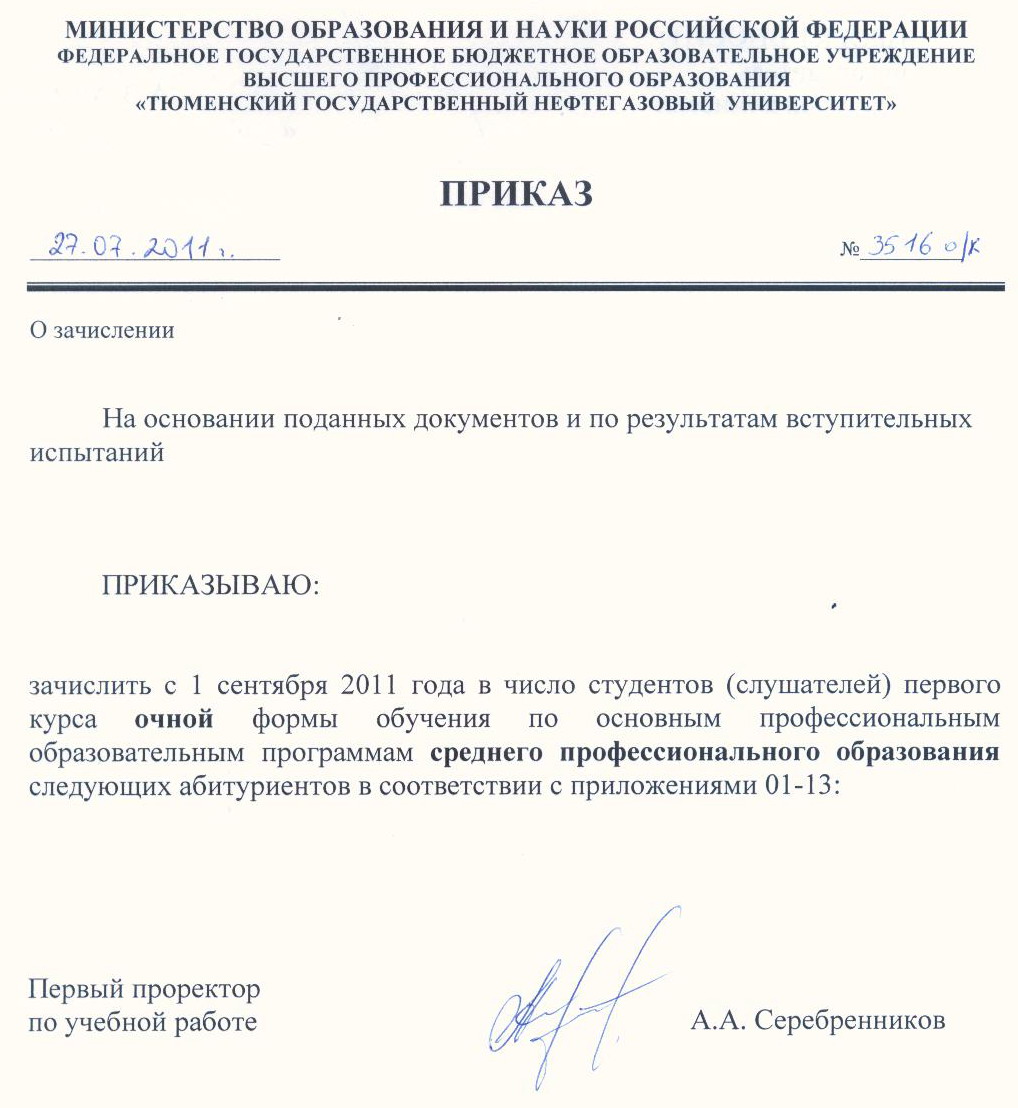 1) Студентов очной формы обучения со сроком освоения образовательной программы 3 года 10 месяцев, набравших соответствующее количество баллов на вступительных испытанияхСпециальность 240134.51 - Переработка нефти и газа (ПНГт-9)бюджетный набор1) Студентов очной формы обучения со сроком освоения образовательной программы 3 года 10 месяцев, набравших соответствующее количество баллов на вступительных испытанияхСпециальность 131016.51 - Сооружение и эксплуатаия газонефтепроводов и газонефтехранилищ (ЭГНт-9)бюджетный наборСпециальность 150415.51 - Сварочное производство (СПт-9)бюджетный наборСпециальность 190631.51 - Техническое обслуживание и ремонт автомобильного транспорта (АТХт-9)бюджетный наборСпециальность 270802.51 - Строительство и эксплуатация зданий и сооружений (СЭЗт-9)бюджетный наборСпециальность 270841.51 - Монтаж и эксплуатация оборудоания и систем газоснабжения (МГСт-9)бюджетный набор1) Студентов очной формы обучения со сроком освоения образовательной программы 2 года 10 месяцев, набравших соответствующее количество баллов на вступительных испытанияхСпециальность 080114.51 - Экономика и бух. учет (по отраслям) (ЭБт-9)бюджетный набор1) Студентов очной формы обучения со сроком освоения образовательной программы 2 года 10 месяцев, набравших соответствующее количество баллов на вступительных испытанияхСпециальность 100116.51 - Парикмахерское искусство (ПМИт-9)бюджетный набор2) Студентов очной формы обучения со сроком освоения образовательной программы 3 года 10 месяцев, набравших соответствующее количество баллов на вступительных испытанияхСпециальность 030912.52 - Право и организация социального обеспечения (ПСОту-9)бюджетный наборСпециальность 031601.51 - Реклама (РКт-9)бюджетный наборСпециальность 072501.51 - Дизайн по отрослям (ДЗт-9)бюджетный наборСпециальность 080114.52 - Экономика и бух. учет (по отраслям) (ЭБту-9)бюджетный наборСпециальность 101101.51 - Гостиничный сервис (ГСт-9)бюджетный наборСпециальность 262019.51 - Конструирование, моделирование и технология швейных изделий (КМТт-9)бюджетный набор1) Студентов очной формы обучения со сроком освоения образовательной программы 2 года 10 месяцев, набравших соответствующее количество баллов на вступительных испытанияхСпециальность 034702.51 - Документационное обеспечение управления и архивоведения (ДОУт-9)бюджетный набор2) Студентов очной формы обучения со сроком освоения образовательной программы 2 года 6 месяцев, набравших соответствующее количество баллов на вступительных испытанияхСпециальность 210721.51 - Радиосвязь, радиовещание и телевидение (РРТт-9)бюджетный набор3) Студентов очной формы обучения со сроком освоения образовательной программы 3 года 10 месяцев, набравших соответствующее количество баллов на вступительных испытанияхСпециальность 230401.51 - Информационные системы (по отраслям) (ИСт-9)бюджетный наборСпециальность 230115.51 - Программирование в компьютерных сетях (ПКСт-9)бюджетный набор4) Студентов очной формы обучения со сроком освоения образовательной программы 3 года 6 месяцев, набравших соответствующее количество баллов на вступительных испытанияхСпециальность 210709.51 - Многоканальные телекоммуникационные системы (МТСт-9)бюджетный набор1) Студентов очной формы обучения со сроком освоения образовательной программы 2 года 10 месяцев, набравших соответствующее количество баллов на вступительных испытанияхСпециальность 120714.51 - Земельно-имущественные отношения (ЗОт-9)бюджетный набор2) Студентов очной формы обучения со сроком освоения образовательной программы 3 года 10 месяцев, набравших соответствующее количество баллов на вступительных испытанияхСпециальность 140102.51 - Теплоснабжение и теплотехническое оборудование (ТТОт-9)бюджетный наборСпециальность 151031.51 - Монтаж и техническая эксплуатация (МПОт-9)бюджетный наборСпециальность 151901.51 - Технология машиностроения (ТМт-9)бюджетный наборСпециальность 190625.51 - Эксплуатация транспортного электрооборудоания и атоматики (по видам транспорта, за исключением водного) (ЭТЭт-9)бюджетный наборСпециальность 220703.51 - Автоматизация технологических процессов и произодств (по отраслям) (АТПт-9)бюджетный наборСпециальность 221413.51 - Техническое регулирование и управление качеством (УКт-9)бюджетный наборСпециальность 221702.51 - Метрология (МТРт-9)бюджетный наборСпециальность 280711.51 - Рациональное использование природохозяйстенных комплексов (РПКт-9)бюджетный набор1) Студентов очной формы обучения со сроком освоения образовательной программы 3 года 10 месяцев, набравших соответствующее количество баллов на вступительных испытанияхСпециальность 260807.51 - Технология продукции общественного питания (ТППт-9)бюджетный набор1) Студентов очной формы обучения со сроком освоения образовательной программы 3 года 10 месяцев, набравших соответствующее количество баллов на вступительных испытанияхСпециальность 131018.51 - Разработка и эксплуатация нефтяных и газовых месторождений (НРт-9)бюджетный наборСпециальность 190631.51 - Техническое обслуживание и ремонт автомобильного транспорта (АТХт-9)бюджетный набор1) Студентов очной формы обучения со сроком освоения образовательной программы 2 года 10 месяцев, набравших соответствующее количество баллов на вступительных испытанияхСпециальность 080114.51 - Экономика и бух. учет (по отраслям) (ЭБт-9)бюджетный наборСпециальность 131018.51 - Разработка и эксплуатация нефтяных и газовых месторождений (НРт-9)бюджетный набор2) Студентов очной формы обучения со сроком освоения образовательной программы 3 года 10 месяцев, набравших соответствующее количество баллов на вступительных испытанияхСпециальность 131003.51 - Бурение нефтяных и газовых скажин (БСт-9)бюджетный наборСпециальность 140448.51 - Техническая эксплуатация и обслуживание электрического и электромеханического оборудования (по отраслям) (ТЭОт-9)бюджетный наборСпециальность 151031.51 - Монтаж и техническая эксплуатация (МПОт-9)бюджетный наборСпециальность 190631.51 - Техническое обслуживание и ремонт автомобильного транспорта (АТХт-9)бюджетный наборСпециальность 220703.51 - Автоматизация технологических процессов и произодств (по отраслям) (АТПт-9)бюджетный набор1) Студентов очной формы обучения со сроком освоения образовательной программы 3 года 10 месяцев, набравших соответствующее количество баллов на вступительных испытанияхСпециальность 131018.51 - Разработка и эксплуатация нефтяных и газовых месторождений (НРт-9)бюджетный наборСпециальность 190631.51 - Техническое обслуживание и ремонт автомобильного транспорта (АТХт-9)бюджетный набор1) Студентов очной формы обучения со сроком освоения образовательной программы 2 года 10 месяцев, набравших соответствующее количество баллов на вступительных испытанияхСпециальность 030912.51 - Право и организация социального обеспечения (ПСОт-9)бюджетный наборСпециальность 080114.51 - Экономика и бух. учет (по отраслям) (ЭБт-9)бюджетный набор2) Студентов очной формы обучения со сроком освоения образовательной программы 3 года 10 месяцев, набравших соответствующее количество баллов на вступительных испытанияхСпециальность 190631.51 - Техническое обслуживание и ремонт автомобильного транспорта (АТХт-9)бюджетный набор1) Студентов очной формы обучения со сроком освоения образовательной программы 3 года 10 месяцев, набравших соответствующее количество баллов на вступительных испытанияхСпециальность 230401.51 - Информационные системы (по отраслям) (ИСт-9)бюджетный набор1.АхматовАлексей Анатольевич200общий конкурс2.БогатыреваМария Геннадьевна122общий конкурс3.ГафуровНурсултон Садыкович173общий конкурс4.ДашковЕвгений Сергеевич130общий конкурс5.ДеревянниковаИрина Владимировна105общий конкурс6.ДжафаровФаил Фаиг Оглы170общий конкурс7.ЖукАндрей Анатольевич170общий конкурс8.ИвановДанил Витальевич 137общий конкурс9.КолесниковСергей  Владимирович107общий конкурс10.ЛатфуллинРавиль Наилевич134общий конкурс11.МатвеевВладимир Геннадьевич107общий конкурс12.МраморновЛеонид  Юрьевич159общий конкурс13.МухаметшинаЛора Аликовна 150общий конкурс14.НизамовРуслан Фандасович132общий конкурс15.ОттГлеб Валерьевич172общий конкурс16.ПахомовСергей Валерьевич136общий конкурс17.ПетровПавел Михайлович160общий конкурс18.ПоперекаПавел Павлович122общий конкурс19.Пупышев Петр Адреевич106общий конкурс20.СекинРоман Владимирович182общий конкурс21.СиротинРоман Игоревич142общий конкурс22.СлюсаренкоАлександр Александрович105общий конкурс23.СтрожковДмитрий Алексеевич106общий конкурс24.ХикматовТагир Рахимбаевич148общий конкурс25.ШвецЕкатерина Евгеньевна170общий конкурсРуководитель приемной комиссииА.В. МедведевДиректор ТИА.Н. Халин Секретарь отборочной комиссии ТИР.Ю. Некрасов1.БабичГеоргий  Вячеславович182общий конкурс2.БыковАлександр Дмитриевич185общий конкурс3.ДолгихАртём Олегович172общий конкурс4.Корепанов Владимир Александрович92сирота5.КузнецовМаксим Викторович172общий конкурс6.Курманов Артур Раильевич174общий конкурс7.МаксимовВладислав Александрович122инвалид I, II8.НакаряковЗахар Сергеевич115сирота9.ОсадчийАлексей Сергеевич172общий конкурс10.ПросвиринаКсения Олеговна195общий конкурс11.СалаевВячеслав Павлович195общий конкурс12.СорокотягаВиталий Александрович182общий конкурс13.ЧемакинСемён Дмитриевич195общий конкурс14.Шадрухин Максим Сергеевич172общий конкурс15.ШтроСемён Алексеевич172общий конкурс1.БарганПетр Михайлович171общий конкурс2.БахаревАртем Валерьевич129общий конкурс3.ЕвпакПавел  Олегович128общий конкурс4.ЕгоровНикита Алексеевич127общий конкурс5.Кравченко Сергей Александрович143общий конкурс6.КушнерДмитрий Александрович127общий конкурс7.МалышкинНиколай Петрович125общий конкурс8.ОглезневСтепан Владимирович129общий конкурс9.ЧистяковАнтон Николаевич169общий конкурс10.ШарафутдиновДенис Нарсимович140общий конкурс1.АлексеевАлексей Андреевич136общий конкурс2.АсланлыБахрам Аслан оглы187целевой3.ДерябинЕвгений Русланович148общий конкурс4.ДмитриевскихЯн  Валерьевич149общий конкурс5.ИскаковКаиржан Сарсенбаевич160общий конкурс6.ИсмаиловТимур Усманович144общий конкурс7.КиселевСергей Алексеевич175общий конкурс8.КопытовМихаил Игоревич164общий конкурс9.КорнелюкВиталий Александрович174общий конкурс10.Котиков Максим  Витальевич134общий конкурс11.КощеевВладимир Олегович195общий конкурс12.ЛокотаевПётр Александрович173общий конкурс13.МаматовБекзодбек Расулжанович134общий конкурс14.ОтрадновАнатолий Игоревич144общий конкурс15.ПанковДмитрий Алексеевич109сирота16.РюпинВладимир  Владимирович167общий конкурс17.СеливановАндрей Евгеньевич163общий конкурс18.СутуловИван Николаевич135общий конкурс19.ТупаревЕвгений Юрьевич195общий конкурс20.УгрениноваДарья Витальевна170общий конкурс21.ФедосимовВладимир Сергеевич170общий конкурс22.ЦигураАлександр Юрьевич134общий конкурс23.ЭрлихВиктор Владимирович173общий конкурс1.АбакумовИлья Александрович180общий конкурс2.АзизовАйрат Ядулла Оглы150общий конкурс3.АрабовШамиль Шакирович170общий конкурс4.БадзагуаЕмзари Елгуджаевич150общий конкурс5.БоровковСергей Николаевич134общий конкурс6.БрюхановаЮлия Аркадьевна185общий конкурс7.ВарданянАртак Варданович175общий конкурс8.ВеккерНикита Сергеевич143общий конкурс9.ГосподароваЕкатерина Михайловна136общий конкурс10.Денисов Павел Сергеевич144общий конкурс11.ДикасАртур Стасисович146общий конкурс12.ЖевтунГлеб Игоревич154общий конкурс13.ЗарубинВиталий Андреевич190общий конкурс14.ЗахаринАнтон Александрович158общий конкурс15.КазымовАртём Асафович132общий конкурс16.КанунниковМаксим Николаевич147общий конкурс17.КаримоваКарина Асхатовна102сирота18.КовылинаАнастасия Вадимовна152общий конкурс19.КормщиковаНаталья Сергеевна150общий конкурс20.КочуринКирилл Алексеевич140общий конкурс21.КрикуноваЕвгения Владиславовна142общий конкурс22.КуликовРоман Сергеевич147общий конкурс23.ЛеонтьеваАнна  Михайловна139общий конкурс24.ЛободаДмитрий  Викторович126общий конкурс25.ЛукиныхМаксим Алексеевич137общий конкурс26.ЛяпустинаКристина Александровна147общий конкурс27.МальковаЮлия Бекхановна135общий конкурс28.МельниченкоСергей Игоревич157общий конкурс29.МихеевСергей Владимирович165общий конкурс30.НемчиновИлья Николаевич147общий конкурс31.НовиковЕвгений Владимирович139общий конкурс32.ОдинцовДмитрий Александрович177общий конкурс33.ОнищенкоАнтон Евгеньевич131общий конкурс34.ПермяковаАлександра Валерьевна133общий конкурс35.ПетровАлександр Вадимович154общий конкурс36.Петровская Дарья Леонидовна134общий конкурс37.ПоппАнастасия  Евгеньевна129общий конкурс38.ПрибытковАлександр Александр147общий конкурс39.СадыковаСофия  Равилевна147общий конкурс40.СлободчиковаИнна Викторовна127общий конкурс41.СолдатовВячеслав Владимирович158общий конкурс42.СолодовниковАртем Сергеевич180общий конкурс43.Суворова Мария  Михайловна130общий конкурс44.ТанрывердиевНеимат 131общий конкурс45.Халимов Борис Маратович131общий конкурс46.ЧервочкинИван Алексеевич138общий конкурс47.ЧертовВладислав Владимирович136общий конкурс48.ШиловаОлеся  Александровна184общий конкурс49.ШкорикМихаил Николаевич159общий конкурс50.ЮдинаВиктория Андреевна177общий конкурс1.АиповЕрмек Телегонович132общий конкурс2.АлиевРуслан Сехран оглы159общий конкурс3.ВершининПавел Евгеньевич170общий конкурс4.ГабидуллинАлександр Альбертович134общий конкурс5.ГанюшкинВладимир Андреевич123общий конкурс6.ГригорьевКирилл Алексеевич133общий конкурс7.Григорьев Дмитрий Владимирович124общий конкурс8.ДубовенкоВладислав Богданович123общий конкурс9.ЕвграфовДмитрий Вячеславович131общий конкурс10.ЖукВадим Владимирович143общий конкурс11.ЗагребельныйЕвгений Михайлович170общий конкурс12.ЗеленинВладислав Сергеевич187общий конкурс13.ИгнатенкоМаксим Эдуардович135общий конкурс14.КолгановМихаил Игоревич124общий конкурс15.КостинАнатолий Александрович124общий конкурс16.КудрявцевВладислав Эдуардович125общий конкурс17.КустовРоман Дмитриевич147общий конкурс18.МусакаевРагим Набиевич144общий конкурс19.НекрасовДаниил Андреевич200общий конкурс20.СаакянГарегин Вазгенович128общий конкурс21.СеркинСергей Александрович146общий конкурс22.СкогореваАнастасия Андреевна159общий конкурс23.УпоровНикита Андреевич164общий конкурс24.ХулаповВиктор Андреевич133общий конкурс25.ЧуриловАлександр Сергеевич145общий конкурсРуководитель приемной комиссииА.В. МедведевДиректор ИТВ.И. БауэрСекретарь отборочной комиссии ИТВ.П. Шитый1.АлиеваЭльвира Намиковна156общий конкурс2.ВерескунАнастасия Александровна164общий конкурс3.ГречкинаМария Романовна164общий конкурс4.ГригорьевАртем Валерьевич156общий конкурс5.ЕвлоеваЗалихан Микаиловна155общий конкурс6.ЖдановаКсения Михайловна180общий конкурс7.ЖуковаТатьяна Петровна180общий конкурс8.КарелинаОксана Алексеевна156общий конкурс9.ЛапшинаМария Юрьевна160общий конкурс10.МелехинаАнастасия Александровна144сирота11.МуллабакиеваГульфия Азатовна170общий конкурс12.НевзороваАлёна Алексеевна185общий конкурс13.ПавлюкВалерий Владимирович185общий конкурс14.ПичуеваЕлена Сергеевна195общий конкурс15.СаитоваРузанна Ильшатовна160общий конкурс16.СычёваЕлена Александровна175общий конкурс17.ХамоваЕкатерина Александровна190общий конкурс18.Шевченко Анжелика  Игоревна136сиротаРуководитель приемной комиссииА.В. МедведевДиректор ИМиБЕ.М. ДебердиеваСекретарь отборочной комиссии ИМиБО.Г. Якунина1.АбдуллаеваЛала Атраф кызы87общий конкурс2.ЖилинаСветлана Алексеевна123общий конкурс3.ЗгурскаяЯна  Дмитриевна120общий конкурс4.КозловаЕлена Витальевна167общий конкурс5.КосткоРаиса Сергеевна84общий конкурс6.КравченкоАнастасия Александровна61сирота7.КузубоваАлександра Александровна141общий конкурс8.ЛобковаДарья Владимировна47сирота9.РодионоваАлена Александровна88общий конкурс10.СагитоваКристина Викторовна84общий конкурс11.СамороковаАлександра Сергеевна112общий конкурс12.СнимушкинаАнна Михайловна99общий конкурс13.Соловьёва Светлана Константиновна104общий конкурс14.ЮсуповаЭлиза Раисовна93общий конкурс15.ЮшковаНаталия Александровна81общий конкурс1.АминоваДиляра Наримановна100сирота2.АнисимоваАнастасия Алексеевна60сирота3.ВдовенкоЮлия Денисовна125общий конкурс4.ИяновРуслан Тимирбаевич96сирота5.КабыкинаЕвгения Сергеевна143общий конкурс6.КозловаЮлия Витальевна182общий конкурс7.КолесниковаЕлена Сергеевна158инвалид I, II8.КолмаковаАнна Анатольевна84инвалид I, II9.КочеваВера Николаевна74сирота10.МахмутоваКамила  Аманжоловна139общий конкурс11.МеньщиковАндрей  Александрович127общий конкурс12.НечипурукЯрослав Николаевич158общий конкурс13.СафроноваАнастасия Игоревна163общий конкурс14.ТюриковаВера Андреевна87сирота15.ШелеповаАнна Николаевна79целевой1.БелышеваКсения Владимировна 121общий конкурс2.ГаманинаМарина Олеговна103общий конкурс3.КамалединоваВиктория Андреевна131общий конкурс4.КлевцоваИрина Николаевна108общий конкурс5.ЛагуноваАлена Сергеевна145общий конкурс6.ЛихошваЕкатерина Курбаналиевна102общий конкурс7.МазурикЕкатерина Сергеевна124общий конкурс8.МихееваМария Викторовна119общий конкурс9.ПищальниковаЕлена Сергеевна155общий конкурс10.ПолынцеваЕкатерина Андреевна113общий конкурс11.РогожинВячеслав Дмитриевич111общий конкурс12.ТимоненкоАртем Вячеславович135общий конкурс13.ФилипповаОльга Александровна101общий конкурс14.ХорошеваЕвгения Андреевна107общий конкурс15.ЩукинаАнна Валерьевна101общий конкурс1.БакалуАна- Мария Андреевна105общий конкурс2.ВостриковаЛюдмила Викторовна137общий конкурс3.КитАлла Богдановна107общий конкурс4.КочетоваАнастасия  Игоревна112общий конкурс5.КутеповаАнастасия Игоревна124общий конкурс6.Лаптева Виктория Алексеевна127общий конкурс7.МальцеваЯна Владимировна144общий конкурс8.МедведеваИрина Владимировна79инвалид I, II9.РомановаКристина Максимовна107общий конкурс10.ТрофимоваЕлена Александровна125общий конкурс1.ЕлькинаСветлана Анатольевна69сирота2.ЖовтоножкаДмитрий  Александрович149общий конкурс3.ПолицинаВера Сергеевна170общий конкурс4.РыбаковаЕкатерина Андреевна149общий конкурс5.СыкчинаМария Андреевна117сирота1.БабенковаКристина Игоревна140общий конкурс2.БуяноваИрина Сергеевна122общий конкурс3.ВершининаМария Валерьевна119общий конкурс4.ЗимаковаДинара Равильевна135общий конкурс5.КозловаМарина Владимировна161общий конкурс6.НовиковаОльга Сергеевна146общий конкурс7.ПетроваВиктория Викторовна142общий конкурс8.ПигаревМихаил Алексеевич117общий конкурс9.ШендурАлина Озджановна117общий конкурс10.ЯнвареваКристина Андреевна102инвалид I, II1.Албогачиева Хава Магометовна132общий конкурс2.БаталоваЮлия Николаевна103общий конкурс3.ГлуховаМария Сергеевна73сирота4.КоломыцеваАнастасия Юрьевна78общий конкурс5.ЛелековаАнастасия Юрьевна118общий конкурс6.МашканцевСергей Николаевич142общий конкурс7.ТерсеноваНатали Ивановна180общий конкурс8.ТрушниковаЛолита Олеговна143общий конкурс9.ЧернышеваНаталья Олеговна83общий конкурс10.ЯзовскихАлександра Сергеевна104общий конкурсРуководитель приемной комиссииА.В. МедведевДиректор ГИВ.В. ГаврилюкСекретарь отборочной комиссии ГИЛ.И. Курышева1.БородинаЛюдмила Сергеевна105общий конкурс2.БулашеваЕкатерина Евгеньевна150общий конкурс3.ДодеркоВалерия Олеговна115общий конкурс4.ЕмелинаАнна Александровна114общий конкурс5.ЗакироваВиктория Борисовна139общий конкурс6.ЗапитухинаКристина Валерьевна105общий конкурс7.ЗулумбековаТахмина Эргешалыевна114общий конкурс8.ИльченкоЕлизавета Прокофьевна100общий конкурс9.ИсетскихАнастасия Васильевна109общий конкурс10.КоптяеваИрина Валентиновна111общий конкурс11.КугаевскийАлексей Александрович103общий конкурс12.КуневаКсения Андреевна144общий конкурс13.ЛомановаГалина Олеговна139сирота14.ПоливодаВиктория  Васильевна125общий конкурс15.Салабай Мария Юрьевна137общий конкурс16.СемченкоСветлана Владимировна165общий конкурс17.СундуковаАлександра  Алексеевна99общий конкурс18.ТюленеваМарина Юрьевна122общий конкурс19.ТюлькинаАнна Сергеевна109общий конкурс20.ФедороваАнна Алеексеевна87общий конкурс21.Чернавская Юлия Анатольевна100сирота22.ШакуроваОльга Сергеевна69сирота23.ШатуноваДарья Викторовна84общий конкурс24.ШеметоваМарина  Андреевна112общий конкурс25.Шиловская Дарья Сергеевна83общий конкурс1.БукитаАндрей Владимирович137общий конкурс2.ГиниятовМарат Маратович131общий конкурс3.ДенисовАлександр Игоревич140общий конкурс4.Жуков Владислав Владимирович115общий конкурс5.Игнатьев Илья Николаевич127общий конкурс6.КарелинКирилл Андреевич131общий конкурс7.КлимовВладимир Андреевич118общий конкурс8.КравченкоДмитрий Андреевич135общий конкурс9.КушнирчукДмитрий Васильевич135общий конкурс10.МатэрнВладислав Дмитриевич101сирота11.Митинский Константин Андреевич115общий конкурс12.МосоловСтанислав Дмитриевич126общий конкурс13.НазароваТатьяна Григорьевна117общий конкурс14.НиВладислав Константинович134общий конкурс15.ПодопригораНиколай Дмитриевич126общий конкурс16.ПухаАлександр  Анатольевич131общий конкурс17.ПшеничниковДенис Владимирович134общий конкурс18.СафроновАртур Николаевич141общий конкурс19.ТагильцевАлександр Евгеньевич134общий конкурс20.ФайзуллинРафаиль Равильевич127общий конкурс21.ХамитовРоман Маратович124общий конкурс22.ХодичАлексей Владимирович139общий конкурс23.ЧашковИлья Николаевич124общий конкурс24.ЧеремныхАнтон Игоревич117общий конкурс25.ШевченкоАртём Игоревич127общий конкурс1.АрделянСергей Павлович159общий конкурс2.АфанасьевНикита Алексеевич180общий конкурс3.Баев Денис  Сергеевич200общий конкурс4.БетехтинДаниил Александрович154общий конкурс5.БостанНадежда 154общий конкурс6.ВешкурцевАлександр Иванович160общий конкурс7.ВолосниковНикита  Валерьевич154общий конкурс8.ГончаренкоСветлана Анатольевна154общий конкурс9.ИбляминовВадим Евгеньевич154общий конкурс10.КаширинАртём Анатольевич147общий конкурс11.КолосковГеннадий Евгеньевич175общий конкурс12.КрюковАлександр Владимирович75сирота13.Кулаков Александр Евгеньевич147общий конкурс14.ЛилаКонстантин Олегович163общий конкурс15.Молчанов Валерий  Михайлович148общий конкурс16.СилинИлья Алексеевич147общий конкурс17.СинцоваОльга Андреева149общий конкурс18.СороконенкоЕвгений  Романович160общий конкурс19.УсенокНиколай Евгеньевич159общий конкурс20.ШанауринВладислав Эдуардович157общий конкурс1.Анисимов Антон Алексеевич134сирота2.БондаренкоАлександр Дмитриевич170общий конкурс3.БрынскихНиколай Александрович180общий конкурс4.БуровВладислав Александрович169общий конкурс5.ВырыпаевПавел Александрович165общий конкурс6.Завьялов Илья  Андреевич180общий конкурс7.КузнецовВладислав Игоревич85инвалид I, II8.КузнецоваМария Владимировна165общий конкурс9.ЛегошинСергей Сергеевич175общий конкурс10.МухинАртем Станиславович185общий конкурс11.ПахомовМаксим Андреевич165общий конкурс12.РамазановРоман Магомедович169общий конкурс13.СеливановАлексей Викторович168общий конкурс14.ТабаровДжамшедджон Мукумович190общий конкурс15.ХакимоваЛилия Александровна185общий конкурс1.БардинКонстантин Анатольевич165общий конкурс2.БобухНиколай  Андреевич115общий конкурс3.БулашевДмитрий Евгеньевич144общий конкурс4.ВолковИгорь Николаевич144общий конкурс5.ВолосачКонстантин Сергеевич160общий конкурс6.Денисов Павел Андреевич157общий конкурс7.КамардинДанил Сергеевич91сирота8.КишкоАндрей Валерьевич136общий конкурс9.КулишовДмитрий Николаевич145общий конкурс10.ЛыковСергей Алексеевич121общий конкурс11.МагадаевВалентин Павлович180общий конкурс12.МелконянАртем Арменович143общий конкурс13.МокееваЮлия Сергеевна146общий конкурс14.МухаметрахимовРодион Сайфутдинович159общий конкурс15.ПарамоноваВиктория Сергеевна126общий конкурс16.ПашинЕвгений Сергеевич123общий конкурс17.РязановАлександр Сергеевич160общий конкурс18.СемкинАндрей Николаевич138общий конкурс19.СошкинРоман  Игоревич158общий конкурс20.ТопаловДмитрий Ангелов146общий конкурс21.ХабисовЭдуард Илтузович143общий конкурс22.ЧмелевАлексей Владимирович149общий конкурс23.ШляхтичАртур Акифович147общий конкурс24.ЯдрышниковАнтон Иванович139общий конкурсРуководитель приемной комиссииА.В. МедведевИ.о. директора ИКИСС.А. КувакинаСекретарь отборочной комиссии ИКИСО.А. Белкина1.ВепреваАлена Александровна157общий конкурс2.Воронцова Алена  Юрьевна 164общий конкурс3.ГалецкийДенис Владимироич149общий конкурс4.ДымчинРоман Юрьевич141общий конкурс5.ЕвдокимоваТатьяна Владимировна170общий конкурс6.КалашниковаАнастасия Юрьевна 170общий конкурс7.КнаубЕлена Андреевна140общий конкурс8.КозловаЕкатерина Владиславовна153общий конкурс9.МаркинаЯна Евгеньевна132общий конкурс10.МиндубаеваКристина Рушадовна169общий конкурс11.ПереладоваИрина Николаевна190общий конкурс12.ПорошинаНаталия Андреевна163общий конкурс13.РоманийкоЛюбовь Валерьевна148общий конкурс14.СайдуллинаЛариса Наилевна136общий конкурс15.СветловаАнастасия Александровна147общий конкурс16.СилаевКонстантин Александрович145общий конкурс17.СмертинаАнтонина Сергеевна169общий конкурс18.Трофимова Ольга Юрьевна160общий конкурс19.УваисоваСауле Кайратовна185общий конкурс20.УржумовВладислав Дмитриевич152общий конкурс21.ФедоровАлександр Андреевич149общий конкурс22.Хабибулина Мадина Тахировна134общий конкурс23.ШамсутдиноваРузанна Рамильевна170общий конкурс24.ШвецоваКристина Леонидовна139общий конкурс25.ШукуровРушан Рафаилович134общий конкурс1.ГалактионовСергей Андреевич75общий конкурс2.ГиззатуллинДамир Иосифович84общий конкурс3.КалиеваАлия Булатовна72общий конкурс4.КаримоваДиана Ильсуровна77общий конкурс5.КартухинМаксим Константинович117общий конкурс6.КорсаковаЯна  Андреевна74общий конкурс7.КропачеваОлеся Сергеевна54общий конкурс8.КукарскийСергей Александрович75общий конкурс9.МальцевМаксим Станиславович68общий конкурс10.МирюгинАндрей Сергеевич60общий конкурс11.НазаровАлександр Николаевич132общий конкурс12.ПантринВиталий Сергеевич79общий конкурс13.Половников Георгий Владимирович51общий конкурс14.ПоляковНиколай Александрович160общий конкурс15.ПотаповаИрина Игоревна68общий конкурс16.РаспоповДмитрий Сергеевич82общий конкурс17.РыжковАнатолий Романович164общий конкурс18.РязановАлександр Витальевич106общий конкурс19.Середа Владимир Алексеевич93общий конкурс20.СуставовАндрей Сергеевич121общий конкурс21.ЧекинЯрослав  Дмитриевич87общий конкурс22.ШабалдинМаксим Сергеевич117общий конкурс23.ШарыповПавел Андреевич121общий конкурс24.ШешуковРодион Андреевич105общий конкурс25.ЯнабаевРифат Измагилович119общий конкурс1.АлексеевДмитрий Станиславович62общий конкурс2.БакирДмитрий Сергеевич82общий конкурс3.БолдыревПавел Владимирович83общий конкурс4.ГуляевВасилий Павлович74общий конкурс5.Данилевич Дмитрий  Юрьевич 57общий конкурс6.ЗагибаловРоман Владимирович51общий конкурс7.ЗылёвАлександр Андреевич112общий конкурс8.Калинкин Владимир Сергеевич110общий конкурс9.Кальсин Алексей  Владимирович81общий конкурс10.КовалёвВладимир Олегович149общий конкурс11.КоролевКирилл Сергеевич94общий конкурс12.МарковМаксим Александрович83общий конкурс13.МохоринАндрей Владимирович64сирота14.ОсинцевДенис Леонидович49общий конкурс15.ПичугинДмитрий Сергеевич71общий конкурс16.РостовцевАлександр Владимирович87общий конкурс17.СенниковАндрей Сергеевич110общий конкурс18.СтанкевичВладислав Евгеньевич107общий конкурс19.УльяновАлексей Михайлович126общий конкурс20.ЧумбаревИгорь Алексеевич77общий конкурс1.БульбенкоСергей Андреевич91общий конкурс2.ГайдукАнатолий Михайлович71общий конкурс3.ЕгоровИван Андреевич99общий конкурс4.ЕргинРоман Андреевич118общий конкурс5.ЖуравлевДмитрий Сергеевич122общий конкурс6.Забанных Евгений  Анатольевич 112общий конкурс7.ЗагулинаАнна Дмитриевна77общий конкурс8.ЗамаруевИлья Иванович110общий конкурс9.Зуган Руслан  Вакилович107общий конкурс10.КарнауховРоман Евгеньевич105общий конкурс11.Коновалов Владислав Игоревич170общий конкурс12.КремлевАлександр Викторович116общий конкурс13.КремлевСергей Викторович124общий конкурс14.КудинПавел Николаевич165общий конкурс15.ЛедневДмитрий  Сергеевич54общий конкурс16.ЛетовКирилл Сергеевич116общий конкурс17.МальцевАлександр Андреевич76общий конкурс18.НикитинАлексей Александрович98общий конкурс19.ОсиповАлексей Игоревич149общий конкурс20.Пичунов Максим Юрьевич112общий конкурс21.ПуртовАндрей Викторович89общий конкурс22.РомащенкоЭдуард Андреевич127общий конкурс23.ТепышевИгорь Викторович106общий конкурс24.ФилипповЕвгений Николаевич90общий конкурс25.ШемелевАлександр Евгеньевич115общий конкурс1.АндреевНиколай Федорович104сирота2.БурковАлександр Олегович150общий конкурс3.ВаженинАндрей Сергеевич97общий конкурс4.ВарлаковИлья Александрович107общий конкурс5.ВохминЕгор Алексеевич129общий конкурс6.ГасановАллахверди Айдын Оглы121общий конкурс7.ГоворовскийМаксим Александрович150общий конкурс8.ГореньАлександр Викторович109общий конкурс9.Кадочников Владимир  Сергеевич119общий конкурс10.МартьяновИгорь Сергеевич126общий конкурс11.МымринВасилий Геннадьевич137общий конкурс12.НесененкоАлексей Викторович112общий конкурс13.НигматуллинДавуд Абдусаторович104общий конкурс14.ПасемникНиколай  Владимирович122общий конкурс15.ПетренкоАндрей Сергеевич165общий конкурс16.ПотаповАнтон  Николаевич134общий конкурс17.РычковПавел Сергеевич109общий конкурс18.СидоровПетр Александрович99общий конкурс19.СнигиревАндрей Валерьевич106общий конкурс20.ТеплоуховДенис Сергеевич97общий конкурс21.ХидриевИслам Мурадович130общий конкурс22.ЧушниковАндрей Олегович164общий конкурс23.ШвагиревМаксим Павлович140общий конкурс24.ШмидтВладимир Сергеевич108общий конкурс25.ЭйхманЕвгений Александроич96общий конкурс1.АгафоновГеннадий Владимирович160общий конкурс2.АксаковКирилл Игоревич130общий конкурс3.ВерланИван Станиславович142общий конкурс4.ГоршковаНаталья Васильевна120общий конкурс5.ЕлисеевАндрей Олегович152общий конкурс6.ЗагрудненкоКонстантин Владимирович145общий конкурс7.КазаковНиколай Романович131общий конкурс8.КостеринСергей Владимирович125общий конкурс9.КуличкинЕгор Александрович124общий конкурс10.ЛьвовИван Витальевич125общий конкурс11.МарковскийПавел Сергеевич125общий конкурс12.НестеровРоман Павлович180общий конкурс13.РашевМаксим Русланович134общий конкурс14.РешетниковВадим Игоревич190общий конкурс15.СамсоновВиталий Владимирович180общий конкурс16.СбродовИван Михайлович144общий конкурс17.СмирновАлексей Петрович170общий конкурс18.Смирнов Кирилл Алексеевич132общий конкурс19.СтяжкинАлексей Николаевич122общий конкурс20.СуроминиИлья Александрович99инвалид I, II21.ТимшановКарим Наилевич138общий конкурс22.ТолстыгинДмитрий Иванович138общий конкурс23.ШтанькоДенис Вячеславович139общий конкурс24.ШуваловЕгор Сергеевич124общий конкурс25.ЩепеткинАндрей Евгеньевич124общий конкурс1.АнтуфьеваЮлия Андреевна135общий конкурс2.АсоноваНаталья Константиновна123общий конкурс3.БагировРауф Габилович114общий конкурс4.БудаковаВалерия Михайловна124общий конкурс5.БухаровГеоргий Сергеевич149общий конкурс6.ВасильцоваОлеся Андреевна134общий конкурс7.Гильманов Ильшат Фархатович104общий конкурс8.ГолошубинаКристина Сергеевна116общий конкурс9.ГородиловаТатьяна Владимировна124общий конкурс10.ГустомесовМихаил Александрович117общий конкурс11.ЗайковИлья Александрович160общий конкурс12.КалбаеваИльзида Ильсуровна71сирота13.КняжеваМария Алексеевна102общий конкурс14.КозловаИрина Александровна101общий конкурс15.НабиевЗамир Дагларович137общий конкурс16.НикитинаАнастасия Дмитриевна124общий конкурс17.НургатинаЭльмира Зульфатовна126общий конкурс18.ПестоваТатьяна Валерьевна119общий конкурс19.РядовыхАнастасия Владимировна101общий конкурс20.СаламатинаДарья Юрьевна111общий конкурс21.УнгурянЖанна Дмитриевна113общий конкурс22.УшаковаДарья Игоревна125общий конкурс23.ФроловСергей Павлович88общий конкурс24.ЮщенкоВладислав Владимирович126общий конкурс25.ЯрцеваИрина Сергеевна126общий конкурс1.АверьяноваНаталья Аркадьевна93общий конкурс2.АлтуфьеваАнастасия Андреевна63общий конкурс3.ГригоровВиктор Алексеевич89общий конкурс4.ЗахароваДарья Андреевна59сирота5.КиселёваАнфиса Васильевна85общий конкурс6.КоротаеваЕвгения  Андреевна82общий конкурс7.КоротковаАнастасия Евгеньевна89общий конкурс8.КурденкоМария Владимировна102общий конкурс9.ЛогановаНаталья Сергеевна97общий конкурс10.Матвеев Александр Андреевич101общий конкурс11.МатвееваОльга Андреевна96общий конкурс12.НапольскихЮлия Владимировна79общий конкурс13.ПлехановаЕлизавета Алексеевна119общий конкурс14.ПуртоваАнастасия Анатольевна109общий конкурс15.РыбаковВладимир Викторович94общий конкурс16.СитниковаКсения Андреевна115общий конкурс17.СмалюкЕвгений Викторович127общий конкурс18.СтародубКирилл Олегович102общий конкурс19.СтепановДанил Владимирович101общий конкурс20.ТеньковскаяАлёна Игоревна97общий конкурс21.ФерулёвИгорь Дмитриевич82общий конкурс22.ШамшидиноваАнна  Дмитриевна126общий конкурс23.ШестопаловаОльга Игоревна101общий конкурс24.ШиряеваМария Андреевна109общий конкурс25.ЮжаковНикита Павлович84общий конкурс1.АнкушеваПолина Алексеевна101общий конкурс2.АрхиповаАнжелика  Александровна130общий конкурс3.Барвикин Артем Юрьевич118общий конкурс4.БудаковаИрина Александровна109общий конкурс5.Васечко Елена Евгеньевна121общий конкурс6.ВейраухЕвгения Алексеевна109общий конкурс7.ВерещагинаЮлия Николаевна107общий конкурс8.ВласенкоОксана Сергеевна139общий конкурс9.ГалимоваМария Сергеевна93сирота10.ДавыдоваВалерия Денисовна158общий конкурс11.ДроботоваКарина Дмитриевна128общий конкурс12.КимМария Сергеевна130общий конкурс13.КонищеваАлина Александровна138общий конкурс14.Медведева Екатерина  Викторовна165общий конкурс15.МельниковаНадежда Викторовна117общий конкурс16.МинхВиктория Андреевна115общий конкурс17.НосоваМаргарита Олеговна98общий конкурс18.ПальяноваЕкатерина Владимировна99общий конкурс19.ПерепелицаАнгелина Валерьевна119общий конкурс20.ПетроваЮлия  Геннадьевна148общий конкурс21.ПеченкинаАлена Сергеевна99общий конкурс22.УлыбинаКсения Сергеевна102общий конкурс23.УткинаВалентина Сергеевна99общий конкурс24.ФёдороваВероника Андреевна113общий конкурс25.ЯковлеваЕвгения Викторовна112общий конкурсРуководитель приемной комиссииА.В. МедведевДиректор ИПТИВ.В. ПивеньСекретарь отборочной комиссии ИПТИН.О. Позднякова1.АвдееваЛюбовь Александровна 139общий конкурс2.АндрияноваДарья Андреевна129общий конкурс3.БарабашАнастасия  Олеговна113общий конкурс4.БуданокВалерий Михайлович112общий конкурс5.ГордеевИван Вениаминович141общий конкурс6.ДавлятшинаДинара Ниязовна127общий конкурс7.ДавыдовМатвей Владимирович112общий конкурс8.ЖедикМарина Михайловна62сирота9.Золотарева Алина Сергеевна135общий конкурс10.ИвановЕвгений Владимирович164общий конкурс11.ИгнатьевДмитрий Алексеевич119общий конкурс12.КарачВячеслав Эдуардович104сирота13.КармановаЕлена Сергеевна129общий конкурс14.КедМихаил Сергеевич145общий конкурс15.КибисовКирилл Сергеевич132общий конкурс16.КошелеваЛюбовь Ивановна112общий конкурс17.МироновАркадий Дмитриевич119общий конкурс18.ПосоховаАнастасия Андреевна122общий конкурс19.Ровкин Андрей  Александрович141общий конкурс20.СкоттеНиколай Андреевич141общий конкурс21.ТенсинаОксана Александровна130общий конкурс22.ТолоконниковаЕвгения Владимировна113общий конкурс23.УшаковаАнастасия Вячеславовна78сирота24.ЧупроваЮлия  Викторовна136общий конкурс25.ШенинаВиктория Николаевна150общий конкурсРуководитель приемной комиссииА.В. МедведевДиректор ТКО.А. ЗундэСекретарь отборочной комиссии ТКО.И. Федореева1.БологовВалерий Александрович168общий конкурс2.БулавинцевЯн Геннадьевич160общий конкурс3.ИхсановАртем Эдуардович168общий конкурс4.ЛитвиненкоАлександр Владиславович195общий конкурс5.ЛитвиненкоАлексей Владиславович195общий конкурс6.МихайловМаксим Анатольевич155общий конкурс7.НовиковАлексей Михайлович195общий конкурс8.НощенкоКристина Владимировна153общий конкурс9.ОгневАлексей Владимирович160общий конкурс10.ТюкавкинАлексей Сергеевич200общий конкурс1.АвсянскийВалерий Викторович112общий конкурс2.АгаевНурлан Руслан оглы117общий конкурс3.АкмурзаевРасиль Муслимович120общий конкурс4.ВырланСергей Иванович134общий конкурс5.ДенежкинМихаил Евгеньевич118общий конкурс6.ЕпаркинВладислав Юрьевич112МНС7.ЕрмолаевРоман Олегович167общий конкурс8.КлючниковВиктор Андреевич150общий конкурс9.КрасновВладимир Павлович137общий конкурс10.КулешинКирилл Николаевич190общий конкурс11.ЛифановСергей Федорович148общий конкурс12.НакуИон  Аурелиувич114общий конкурс13.НамазовРуслан Тапдыгович130общий конкурс14.ПанфиловЭдуард Викторович118общий конкурс15.ТкачевКирилл Юрьевич137общий конкурсРуководитель приемной комиссииА.В. МедведевДиректор СИНГ(ф)М.С. БахаревСекретарь отборочной комиссии СИНГ(ф)Е.А. Мельник1.КриколЕлена Петровна142общий конкурс2.МирзаеваИзумруд Магомедовна164общий конкурс3.ЮрченкоАндрей Николаевич145общий конкурс1.АникинаТатьяна Анатольевна146общий конкурс2.АхмедовЭлфат Руфат оглы134общий конкурс3.БлинковВасилий Васильевич152общий конкурс4.ГурееваТатьяна Тимофеевна147общий конкурс5.ЗабугаАртём Сергеевич149общий конкурс6.ЗагурскийРоман Витальевич129общий конкурс7.ИвашекинДенис Андреевич160общий конкурс8.КиреевАртур Вячеславович147общий конкурс9.МоисеевАлексей Сергеевич179общий конкурс10.МоскаленкоАлёна Олеговна136общий конкурс11.МульнючкинМаксим Ростиславович169общий конкурс12.НагорнаяЮлия Александровна166общий конкурс13.НасировРизван Залбегович138общий конкурс14.ПалехаЖанна Викторовна136общий конкурс15.ПодлесновСергей Сергеевич140общий конкурс16.ПодопригораДмитрий Валерьевич129общий конкурс17.ПоповСергей Владимирович157общий конкурс18.ТамразовЧошкон Имран оглы129общий конкурс19.ХафизовРуслан Ринатович149общий конкурс20.ЩербинаДмитрий Романович127общий конкурс1.АкопянДенис Альбертович77общий конкурс2.АхметшинАртур Халитович116общий конкурс3.Булгаков Даниил  Владимирович76общий конкурс4.БурлаковЕвгений Александрович55общий конкурс5.ГарифуллинРуслан Камильевич66общий конкурс6.ГурбинВладислав Вячеславович65общий конкурс7.ДавыдовКирилл Викторович58общий конкурс8.КуданОлег Сергеевич35общий конкурс9.ЛукьянчиковАлександр Вячеславович65общий конкурс10.МингажевИльнур Ильдарович87общий конкурс11.МинляхметовФедор Владимирович121общий конкурс12.НигэешАндрей Александрович92общий конкурс13.ПерепелицаИван Андреевич141общий конкурс14.ПешхоевАхмед Элиевич120общий конкурс15.СеидовАвел Панах оглы73общий конкурс16.СкосыревМаксим Сергеевич56общий конкурс17.СпицынАлександр Сергеевич126общий конкурс18.ТарасовВадим Александрович91общий конкурс19.ФахретдиновИльгиз Фаизович102общий конкурс20.ХабабутдиновАлмаз Разимович89общий конкурс21.ХисматуллинАлександр Марсович86общий конкурс22.ХолматовШерали Абдувахоб угли164общий конкурс23.ЧертановИлья Анатольевич112общий конкурс24.ШараповВладислав Викторович83общий конкурс25.ЯрмоленкоАндрей Борисович60общий конкурс1.АгзамоваЮлия Юнировна121общий конкурс2.АндриевскийСемён Николаевич159общий конкурс3.АрининАнтон Викторович134общий конкурс4.ЕлисеевЕвгений Олегович129общий конкурс5.ЖгилеваДарья Юрьевна112общий конкурс6.ИсмаиловИлкин Ширзад оглы115общий конкурс7.КатковСергей Борисович151общий конкурс8.КлимовГлеб Андреевич154общий конкурс9.Кокорин Александр Витальевич124общий конкурс10.КосенкоВиктор Александрович117общий конкурс11.КузенковДанил Олегович134общий конкурс12.ЛаптевБогдан Андреевич170общий конкурс13.ЛельВиталий Витальевич117общий конкурс14.МаксименкоСтанислав Витальевич182общий конкурс15.МанащенкоДарья Владимировна140общий конкурс16.МиловДмитрий Олегович131общий конкурс17.МокрушинАнтон Павлович161общий конкурс18.НазариковРоман Павлович178общий конкурс19.ПальчиковСергей Васильевич135общий конкурс20.СорокинМаксим Дмитриевич119общий конкурс21.ТюпаДмитрий Владиславович126общий конкурс22.УрявинИван Витальевич147общий конкурс23.ХайбуллинМаксим Винерович107сирота24.ЮшкевичОлег Михайлович126общий конкурс25.ЯнаевЕвгений Олегович120общий конкурс1.АлещенкоКирилл Сергеевич84общий конкурс2.БатюковЭмиль Викторович165общий конкурс3.БукинАндрей Александрович78общий конкурс4.БулайДорин Григорьевич67общий конкурс5.ВойновскийДмитрий Владимирович84общий конкурс6.ГришенковДанил Геннадьевич84общий конкурс7.ГуренкоГеннадий Сергеевич99общий конкурс8.ЕгороваЕлена Владимировна83общий конкурс9.КиселевАнатолий Александрович116общий конкурс10.КолбасенкоМаксим Вадимович125общий конкурс11.КудрявцевВладислав Олегович107общий конкурс12.МурзинМихаил Григорьевич98общий конкурс13.НугаевСергей Вадимович90общий конкурс14.ПономаренкоДенис Валерьевич86общий конкурс15.ПроничевНикита Тимурович118общий конкурс16.РысевДмитрий Андреевич140общий конкурс17.СамсоновЕвгений Евгеньевич114общий конкурс18.СеферовМарат Магамедович122общий конкурс19.ШаповаленкоВасилий Васильевич94общий конкурс20.ШукаловГеоргий Александрович96общий конкурс1.АйзетвафинаЭльнара Ленаровна99общий конкурс2.БезлепкинВладислав Николаевич95общий конкурс3.БудяевВиталий Александрович107общий конкурс4.ВасильевВладислав Андреевич71общий конкурс5.ЗагитовРатмир Равильевич95общий конкурс6.КазимовБабек Елхан оглы99общий конкурс7.КазимовКазим Елхан оглы85общий конкурс8.КондратенкоАндрей Сергеевич101общий конкурс9.КорчагинИван Павлович87общий конкурс10.КосачевЕвгений Игоревич154общий конкурс11.КутлуметовЕвгений Валентинович110общий конкурс12.МендеСтанислав Владиславович115общий конкурс13.ПетреченкоАлина Дмитриевна102общий конкурс14.Рулев Данила Анатольевич104общий конкурс15.ТихонюкМихаил Александрович85общий конкурс1.АскароваЕкатерина Артуровна160общий конкурс2.ГорбуновАлексей Васильевич149общий конкурс3.ГорбуновАндрей Васильевич190общий конкурс4.ДавыдовАнтон Дмитриевич175общий конкурс5.ЕрмалаевИгорь Андреевич165общий конкурс6.ЖунусалиевЧынгыз Жунусалиевич108сирота7.КозловаАнастасия Петровна106сирота8.КонаревРуслан Игоревич161общий конкурс9.КорякинЕвгений Олегович190общий конкурс10.КошкинЕгор Алексеевич170общий конкурс11.ЛавреновичЕвгений Вячеславович159общий конкурс12.НусратовАли Бандиали оглы150общий конкурс13.ОлийныкВиталий Владимирович185общий конкурс14.ПивоваровЮрий Андреевич129инвалид I, II15.Прибылев Василий Александрович155общий конкурс16.РаменскаяДарья Андреевна92сирота17.СабировМухамматкарим Тохтасинович153общий конкурс18.СербинСергей Игоревич167общий конкурс19.СтаростинРостислав Олегович149общий конкурс20.ТерентьевСергей Николаевич175общий конкурс21.ТернюкИлья Сергеевич165общий конкурс22.ФоминАлександр Леонидович156общий конкурс23.ХомякАлександр Владимирович155общий конкурс24.ШамсутдиновАртём Римович151общий конкурс25.ЯмнюкМаксим Витальевич149общий конкурсРуководитель приемной комиссииА.В. МедведевИ.о. директора НбФА.У. РаисоваСекретарь отборочной комиссии НбФЛ.А. Муртазина1.ДоценкоВладислав  Эдуардович153общий конкурс2.Замазиев Виталий Дмитриевич155общий конкурс3.НагорновАнтон  Витальевич160общий конкурс4.Сергеев Дмитрий  Олегович190общий конкурс5.Шарнопольская Юлия  Владимировна170общий конкурс1.Болдырев Андрей Владимирович133общий конкурс2.ГулайВладислав  Сергеевич104общий конкурс3.ЕнгалычевРинат Фаридович115общий конкурс4.Кочетков Сергей  Анатольевич112общий конкурс5.Тыщук Владислав Витальевич185общий конкурсРуководитель приемной комиссииА.В. МедведевДиректор НФЛ.А. НаумоваСекретарь отборочной комиссии НФИ.В. Кононов1.Акбарова Азиза Фарходжоновна83целевой2.Акеньшина Ирина  Степановна124общий конкурс3.АсачьеваАлександра Александровна100общий конкурс4.ГалактионовАлексей Сергеевич116общий конкурс5.Голотина Анна Михайловна131общий конкурс6.Данилов Дмитрий  Александрович103общий конкурс7.Смирнова Юлия  Юрьевна55сирота8.УсоваАнна Андреевна65сирота9.Федотова Яна  Сергеевна113общий конкурс10.ЦуковаОльга Владимировна60целевой1.БочановаАлена Андреевна141общий конкурс2.ГусляковаГалина Сергеевна98сирота3.КарасеваДарья  Викторовна132целевой4.ПарадееваАнна Александровна142общий конкурс5.Ячкина Анастасия Александровна134общий конкурс1.АлешкинВладимир Владимирович76сирота2.Барышников Михаил  Григорьевич105общий конкурс3.Дмитриева Марина Геннадьевна71сирота4.ЗахаровАндрей  Александрович88общий конкурс5.ИгнатовПавел Вадимович124общий конкурс6.КудряшовПавел Сергеевич102общий конкурс7.МастяеваАнастасия Сергеевна110общий конкурс8.МихайловДмитрий Владимирович105общий конкурс9.МоскалевПавел Михайлович132общий конкурс10.ОжигановАнатолий Олегович75общий конкурс11.ПидановАнтон Анатольевич72общий конкурс12.ПономаревДмитрий Александрович134общий конкурс13.ПряхинЕгор  Игоревич104общий конкурс14.РайковДмитрий  Николаевич149общий конкурс15.СаеровАндрей Юрьевич48целевой16.СтрепетиловАнатолий Валерьевич106общий конкурс17.ФерапонтовАртем Сергеевич109общий конкурс18.ШеховцовАлександр Владимирович77общий конкурс19.ШутькоДмитрий  Александрович104общий конкурс20.ЮшковАлександр Александрович98общий конкурсРуководитель приемной комиссииА.В. МедведевДиректор ФЗЕ.М. ФедерягинСекретарь отборочной комиссии ФЗС.П. Попова1.АвдеевДмитрий Олегович149общий конкурс2.БотнарюкКирилл Евгеньевич141общий конкурс3.ВороновНиколай Андреевич122общий конкурс4.КочешковаТатьяна Владимировна122общий конкурс5.ПудовАлександр Юрьевич126сирота6.РожинАлександр Олегович119общий конкурс7.ТарковАлександр Николаевич124общий конкурс8.ТурутинАнтон Сергеевич133общий конкурс9.ФроловМаксим Александрович157общий конкурс10.ХлыпаЕвгений Юрьевич121общий конкурсРуководитель приемной комиссииА.В. МедведевДиректор ФЯЮ.Н. ФроловСекретарь отборочной комиссии ФЯИ.В. Липчинская